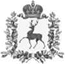 Министерство образования, науки и молодежной политикиНижегородской областиГосударственное казенное общеобразовательное учреждение «Нижегородская школа-интернат № 10»ул. Школьная, .Нижний Новгород,  603004,  тел./ факс(831) 295 15-17; 295-26-50 e-mail: schooln10@inbox.ru_____________№___________на №___________ от ________	      Министерство образования, науки                                              и молодежной политики                                           Нижегородской областиМедиаплан информационной поддержки внедрения механизмов вовлечения ОДОПроектировочный этапПрактический этапРефлексивный этапДиректор школы	Е.Г. МатюшинаВоронина Ольга Александровна2952617№ п/пМероприятияОтветственныеСрок исполненияРезультат1Разработка комплекса тематических мероприятий (фестивалей, форумов, конференций, конкурсов профессионального мастерства), нацеленных на популяризацию практик вовлечения ОДОВоронина О.А.сентябрь 2020Разработан план-график проведения мероприятий, обозначены сроки, темы, исполнители, ресурсы2Создание специальных рубрик в социальных сетях, на официальных сайтах образовательных организаций для сопровождения деятельности по внедрению механизмов вовлечения ОДОВоронина О.А.октябрь2020февраль 2021Созданы специальные рубрики в социальных сетях, на официальных сайтах образовательных организаций, социальных партнеров3Разработка совместных проектов образовательных организаций и социальных партнеровВоронина О.А.сентябрь2020Разработан план реализации совместныхпроектов образовательной организации и социальных партнеров, обозначены сроки, темы, исполнители, ресурсы№ п/пМероприятияОтветственныеСрок исполненияРезультатИндивидуальные и групповые беседы с обучающимися в рамках месячника по профилактике вредных привычек16.11-20.11.2020Проведены беседы с обучающимися и родители получили рекомендацииИндивидуальные беседы с обучающимися после проведения социально-психологического тестированияГКОУ08.02-12.02.2021Проведены беседы с обучающимися и родители получили рекомендации Литературно-спортивная викторина «Время быть здоровым»23.11.2020Приняли участие обучающиеся 6-8 классах в дистанционном форматеОнлай мастер класс «Верим в чудо, творим чудо»22.12.2020В своем мастер-классе Дмитрий Сангалов рассказал, как из грубого (казалось бы!) металла может получиться невероятная красавица-корова.«Герои России, какими их не видел никто» фотовыставка16-17.02.2020Посетили выставку обучающиеся 4-5 классовЛекция, просмотр видеороликов ко Дню Победы «Защитник Родины-звучит гордо!»12-13.05.2021Прослушали лекцию, просмотрели ролики и обсудили этот материал с обучающимися 6-8 классовНаполнение специальных рубрик на официальных сайтах образовательных организаций https://schooln10.siteedu.ru/ для сопровождения деятельности по внедрению механизмов вовлечения ОДОГКОУ1 раз в четвертьНаполнены специальные рубрики в социальных сетях, на официальных сайтах образовательных организаций, социальных партнеровРеализация совместных проектов образовательных организаций и социальных партнеров в таких направлениях:-нравственно-патриотическое;-профилактика асоциального поведения;-профилактика вредных привычекВоронина О.А.в течение годаСовместные проекты реализованы и освещены на официальных сайтах, в социальных сетях образовательной организации и социальных партнеров № п/пМероприятияОтветственныеСрок исполненияРезультат1Анализ проведенных тематических мероприятий (фестивалей, форумов, конференций, конкурсов профессионального мастерства), нацеленных на популяризацию практик вовлечения ОДОВоронина О.Аноябрь 2021Аналитический отчет по оценке эффективности проведенных мероприятий по следующим показателям:-результаты мероприятия,-выявленные проблемы.https://schooln10.siteedu.ru/2Анализ функционирования специальных рубрик на официальном сайте https://schooln10.siteedu.ru/для сопровождения деятельности по внедрению механизмов вовлечения ОДОВоронина О.Амай2021Аналитический отчет по оценке эффективности функционирования специальных рубрик на основе следующих показателей:-количество публикаций на официальных сайтах и в социальных сетях,-наличие обратной связи,-охват аудитории.